The 2013 Lewisburg Christmas Bird Count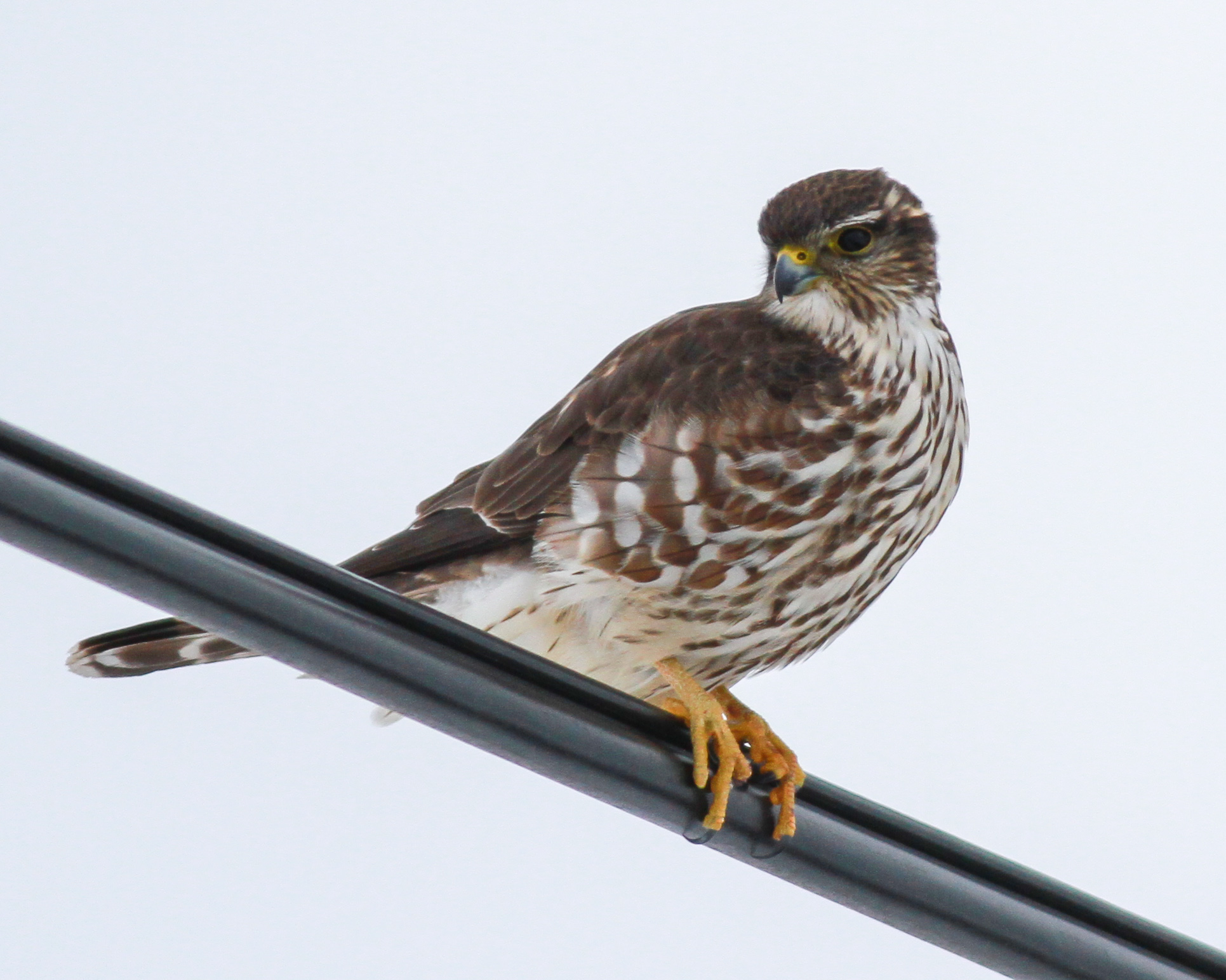 				Merlin by Matt Levanowitz, photographed near Montandon during the countThis was a   ******snowy******   year, as our count circle received 5 – 8 inches during the afternoon and evening prior to count day.  In spite of uncertain roads, 44 brave participants got outdoors and produced a fine team effort.  Most roads were in acceptable condition after early morning, but roadside parking was severely limited.  Not all of us were able to walk in our favorite spots, yet several participants remarked that they enjoyed Christmas counting in conditions that were “different.”The 68 reported species is higher than might be expected under the conditions, and we had a very nice collection of exceptional birds.  It was the year of the Merlin, a species never found on our count prior to 2001.  We had three –  one seen by Matt Levanowitz, one by the Schweinsbergs, and one by Robert Hazard and Dianne Muchant.And two catbirds!  And four sapsuckers!  Our first Snow Geese in twelve years.  Both vultures, Fox Sparrow, Hermit Thrush, one pheasant, one robin.  Perhaps the best bird of all was only heard, not seen.  Nick Block enticed a Northern Saw-whet Owl to respond to a recording for his first bird of the day.  This is only the 5th occurrence of a saw-whet in our 64-year history.Surprisingly, we set or tied 13 high count records.  These were for Snow Goose, Canada Goose, Bald Eagle, Sharp-shinned Hawk, Red-tailed Hawk (tie), Merlin, Herring Gull, Saw-whet Owl (tie), Red-bellied Woodpecker, Pileated Woodpecker, Gray Catbird (tie), Song Sparrow, and Dark-eyed Junco.  Fourteen eagles! – what a wonderful development.  Certainly, some of these may have been duplicates.  Large, high-flying birds can easily be seen by more than one party (geese is the obvious example), but, whatever the exact number, Bald Eagles continue to increase.  A Snow Bunting was reported on December 16 by Brent Bacon, allowing us to denote that species as a “count week” species.Chickadee numbers were exceptionally low, as they were two years ago.  Thirteen of our 68 species were reported by only one party.  Birds that we missed entirely included Ruffed Grouse, Rough-legged Hawk, Fish Crow, Red-breasted Nuthatch, Cedar Waxwing, Field Sparrow, Swamp Sparrow, and Pine Siskin.Our 45 participants included: Warren Abrahamson, Mark & Sarah Berryman, Nicholas Block, Steve Anderson, Caroline Campagna, Roy Fontaine, Warren Frantz, Kerry Givens, Geoff Goodenow, Allan & Ann Grundstrom, Bob Gutheinz, Robert Hazard, David Hafer, Rolf & Annick Helbig, John Holback, Galen & Bonnie Ingram, Jill Largent, Jim & Diane Lengle, Matt Levanowitz, Jack McCann, Wayne McDiffett, Larry McGraw, Bill Malone, Debby Meade, Than Mitchell, Mike Molesevich, Dianne Muchant, Judy Peeler, Robert Reyda, Thom Rippon, Allen & Joanne Schweinsberg, Carl Shaffer, Joe & Emily & Luke Southerton, Logan Stenger, Stephanie Thomas, Don Ulrich, Tom Yannaccone.  Please come back next year!It is very satisfying to be part of this considerable community of folks who share an enthusuasm for the Christmas Count tradition.The results:Snow Goose 200Canada Goose 2121Wood Duck 2American Black Duck 7Mallard 427Bufflehead 2Common Merganser 115Ring-necked Pheasant 1Wild Turkey 18Great Blue Heron 15Black Vulture 22Turkey Vulture 1Bald Eagle 14Northern Harrier 9Sharp-shinned Hawk 7Cooper’s Hawk 11Accipiter sp. 2Red-shouldered Hawk 2Red-tailed Hawk 123American Kestrel 61Merlin 3Killdeer 6Wilson's Snipe 13Ring-billed Gull 61Herring Gull 60Rock Pigeon 1079Mourning Dove 1520Barn Owl 3Screech Owl 5Great Horned Owl 5Snowy Owl (1 count week)Barred Owl 1Saw-whet Owl 1Belted Kingfisher 11Red-bellied Woodpecker 78Yellow-bellied Sapsucker 4Downy Woodpecker 100Hairy Woodpecker 9Northern Flicker 6Pileated Woodpecker 19Blue Jay 229American Crow 612Common Raven 13Horned Lark 935Black-capped Chickadee 118Tufted Titmouse 200White-breasted Nuthatch 78Brown Creeper 7Carolina Wren 80Winter Wren 2Golden-crowned Kinglet 20Eastern Bluebird 117Hermit Thrush 2American Robin 1Gray Catbird 2Northern Mockingbird 37European Starling 2531American Tree Sparrow 87Fox Sparrow 1Song Sparrow 167White-throated Sparrow 266White-crowned Sparrow 19Dark-eyed Junco 1214Snow Bunting (1 count week)Northern Cardinal 315Common Grackle 70Brown-headed Cowbird 1Purple Finch 10House Finch 116American Goldfinch 65House Sparrow 538